Հավելված
Բյուրեղավան  համայնքի ավագանու
2019 թվականի մարտի 12 - ի  N 08 -Ա   որոշման  ՀաշվետվությունԿոտայքի  մարզի  Բյուրեղավան համայնքի 2018 թվականի տարեկան աշխատանքային պլանի իրականացման վերաբերյալ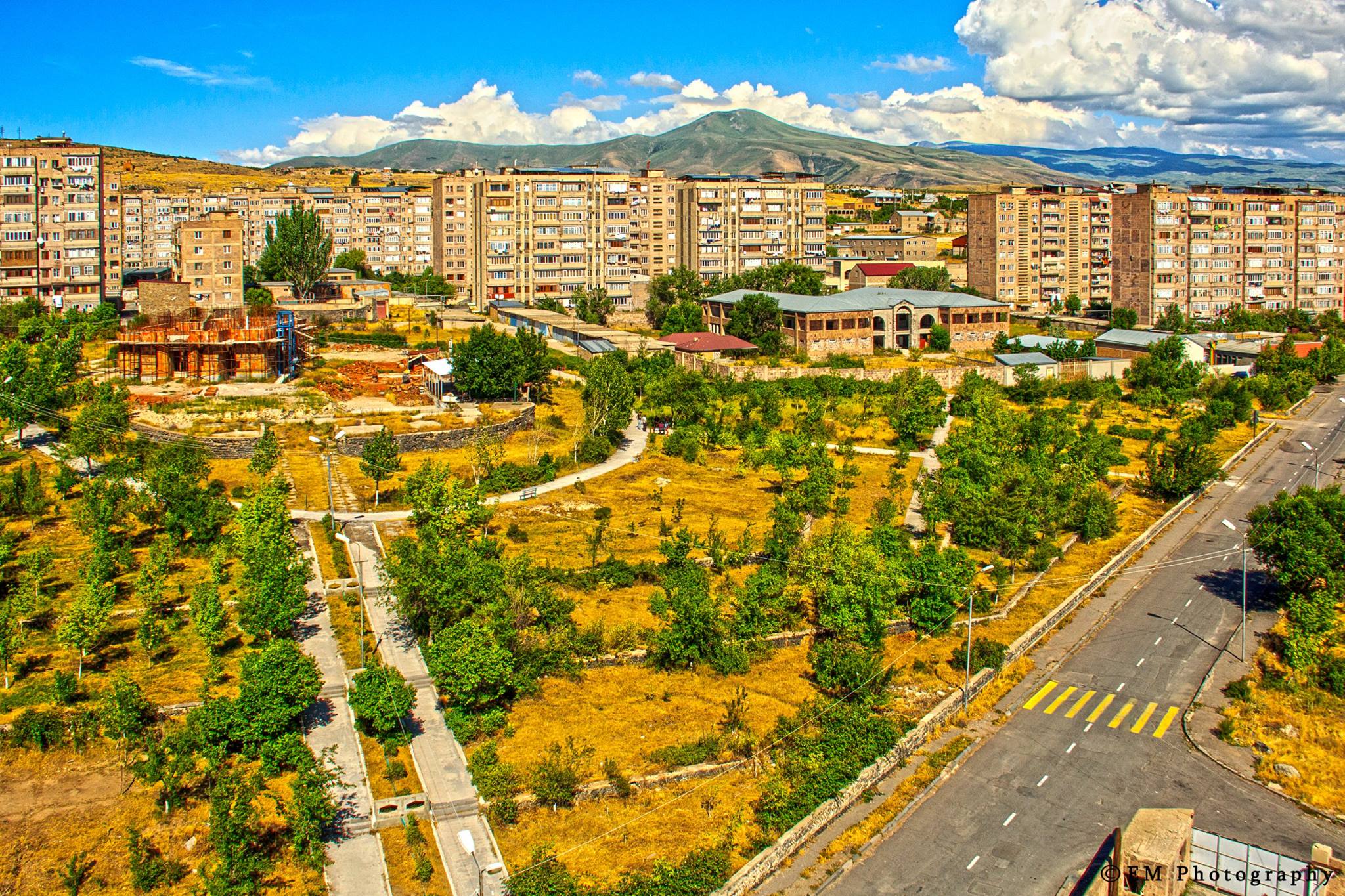 Բյուրեղավան  2019թ.  ԲովանդակությունՆերածություն	3Համայնքի 2018թ. ՏԱՊ-ի իրականացման վերլուծություն (ըստ ոլորտների),	4Ընդհանուր համայնքային ոլորտ	4Քաղաքաշինության և կոմունալ տնտեսության ոլորտ	4Տրանսպորտի ոլորտ	5Կրթության ոլորտ	5Մշակույթի և երիտասարդության հետ տարվող աշխատանքների ոլորտ	5Ֆիզիկական կուլտուրայի և սպորտի ոլորտ	5Սոցիալական պաշտպանության ոլորտ	5     Շրջակա միջավայրի պահպանության ոլորտ	6Զբոսաշրջության ոլորտ	6Եզրակացություններ և առաջարկություններ	7Հավելվածներ	8Հավելված 1	8Հավելված 2	10ՆերածությունՍույն հաշվետվությունը մշակվել է համայնքի աշխատակազմի և համայնքի ղեկավարին կից գործող ԽՄ-ի կողմից՝ ՀՀ ՏԿԶՆ, ԳՄՀԸ աջակցությամբ ՀՖՄ-ի կողմից իրականացվող «Բազմաբնակավայր համայնքների տարեկան աշխատանքային պլանների (ՏԱՊ-երի) մշակում և կառավարում» ծրագրի շրջանակներում։ Հաշվետվությունը հասցեագրված է Բյուրեղավան բազմաբնակավայր համայնքի ՏԻՄ-երին,  աշխատակազմին, համայնքային կազմակերպություններին, բնակիչներին, քաղաքացիական հասարակության և մասնավոր հատվածի կազմակերպություններին և խմբերին, ինչպես նաև շահագրգիռ այլ անձանց: ՏԱՊ-ի իրականացման վերաբերյալ հաշվետվության մեջ ներկայացված են` ՏԱՊ-ի իրականացման վերլուծությունը (ըստ ոլորտների) և մոնիթորինգի արդյունքում արված եզրակացությունները և առաջարկությունները: Հավելված 1-ում ներկայացված է համայնքի 2018թ. ՏԱՊ-ի ծախսերի կատարողականը (ըստ ոլորտների և ծրագրերի)։ Հավելված 2-ում ներկայացված է տեղեկատվություն ՏԱՊ-ում ներառված ծրագրերի արդյունքային ցուցանիշների տարեկան մոնիթորինգի վերաբերյալ։ Համայնքի 2018թ. ՏԱՊ-ի իրականացման վերլուծություն (ըստ ոլորտների)Բյուրեղավան համայնքի 2018թ. ՏԱՊ-ի  ծրագրերի կատարողականը դիտարկելիս կարելի է տեսնել, որ նախատեսվածից առկա են որոշակի շեղումներ: Ընդ որում, ըստ համայնքի ղեկավարի լիազորությունների ոլորտների դիտարկելիս, կարելի է նկատել, որ առկա են  պլանների  որոշ գերակատարումներ (Հավելված 2): Ստորև ներկայացված է ըստ առանձին ոլորտների իրականացված ծրագրերի ամփոփ նկարագրությունը: Ընդհանուր համայնքային ոլորտՈլորտում ՏԱՊ-ով նախատեսվել է իրականացնել «Ընդհանուր բնույթի համայնքային ծառայությունների մատուցում» ծրագիրը, որում  ըստ տարեկան ճշգրտված պլանի նախատեսվել են 79605.0 հազար դրամի ծախսեր, բայց  կատարվել են 68769.0 հազար դրամի ծախսեր, ինչի արդյունքում տնտեսվել են գումարներ: Կատարվել են որոշակի կադրային փոփոխություններ,  բարելավվել են աշխատակիցների աշխատանքային պայմանները։ Ծրագիրն ընթանում է բնականոն հունով։ Սպասարկման ծառայությունների որակի բարձրացման համար շեշտադրվել է աշխատակազմի կարողությունների բարձրացումը։ Պատշաճ կերպով գործել են համայնքապետարանի պաշտոնական և համայնքային համացանցային կայքերը, շահագործվում է «Համայնքային կառավարման տեղեկատվական համակարգը»։ Համայնքի պաշտոնական, համայնքային  համացանցային կայքերի և սոցիալական ցանցի առկայությունը ( byureghavan-kotayk.am. և byureghavan.am, Բյուրեղավն համայնք ֆեյսբուքյան էջ) հնարավորություն է տալիս ավելի արագ և արդյունավետ կազմակերպել աշխատանքները, համայնքի բնակիչները հնարավորություն ունեն կայքերի միջոցով ծանոթանալու համայնքապետարանի կողմից մատուցվող ծառայություններին, սպասարկման վճարներին, բյուջեից իրականացվող ծախսերին: Ծրագրի իրականացման ընթացքում եղել են որոշակի տնտեսումներ՝ կապված որոշ ապրանքատեսակների առավել մատչելի գներով ձեռք բերման, թափուր հաստիքների առկայության հետ։ Քաղաքաշինության և կոմունալ տնտեսության ոլորտ Քաղաքաշինության և կոմունալ տնտեսության ոլորտում 2018թ.  ընթացքում համայնքի բյուջեի միջոցներից՝ ըստ տարեկան ճշգրտված պլանի,  կատարվել են 28522.0 հազար դրամի ծախսեր, ինչով պայմանավորված համայնքի 2018թ. ՏԱՊ-ում ներառված քաղաքաշինության և կոմունալ տնտեսության ոլորտի ծրագրերն  իրականացվել են լիարժեք ։ Սակայն՝ պուրակում ընթացող շինարարական աշխատանքներով պայմանավորված, հնարավոր չի եղել իրականացնել «Բյուրեղավան բնակավայրի հուշաղբյուրի  կառուցումը, որը նախատեսվում է իրականացնել 2019 թվականին:  Միաժամանակ աշխատանքներ են տարվել և  պետական բյուջեից ստացվել են նպատակային հատկացումներ՝ սուբվենցիաներ, կապիտալ աշխատանքներ իրականացնելու համար: Տրանսպորտի ոլորտ2018թ.  ընթացքում համայնքում ճանապարհաշինության բնագավառում ծախսերի ծավալը կազմել է  18223.0 հազար դրամ։ Ֆինանսական միջոցները  բավարարել են ապահովելու  համայնքային ենթակայության ճանապարհների և ինժեներական կառույցների սպասարկման, շահագործման և պահպանման աշխատանքների իրականացումը:  Ճանապարհների ընթացիկ վերանորոգման աշխատանքները իրականացվել են պատշաճ, ասֆալտապատվել են բակային տարածքներ , Ջրաբերի գյուղամիջյան ճանապարհներ։  Կրթության ոլորտԲյուրեղավան  համայնքում 2018 թվականին  գործել է  1 համայնքային ենթակայության նախադպրոցական ուսումնական հաստատություն, 1 դպրոցահեն նախադպրոցական ուսումնական հաստատություն, իսկ համայնքի Նուռնուս և Ջրաբեր բնակավայրերում «Կայուն զարգացման նախաձեռնությունների Աստղացոլք» հասարակական կազմակերպություն – հանայնք համագործակցության արդյունքում ստեղծվել և գործում են Մոբայլ մանկապարտեզներ։  ՆՈՒՀ-երի  կրթական ծառայություններից օգտվել են 228 երեխաներ, իսկ արտադպրոցական դաստիարակության ծառայություններից՝ 300-ից ավել երեխաներ: Կրթության ոլորտի ծրագրերը տարեկան կտրվածքով ամբողջությամբ  իրականացվել են ՏԱՊ-ով պլանավորված ցուցանիշներով, համայնքի բյուջեից կրթության բնագավառում ծախսերի ծավալը կազմել է  72351.3 հազար դրամ։Մշակույթի և երիտասարդության հետ տարվող աշխատանքների ոլորտՀամայնքում գործում է միայն 1 գրադարան՝ Բյուրեղավան  բնակավայրում։Ոլորտում իրականացվող միակ ծրագիրը «Մշակութային, մարզական և հոգևոր կյանքի բարելավումն» է: Գրադարանային ծառայություններից օգտվել են շուրջ 583 ընթերցողներ։ Մշակույթի ոլորտում 2018թ.  ընթացքում իրականացվել են պետական մշակութային քաղաքականությունից բխող տարաբնույթ միջոցառումներ՝ կապված ՀՀ ազգային և պետական տոների, հոբելյանական նշանակության միջոցառումներ հետ։ Բյուրեղավանի համայնքապետարանի աջակցությամբ  միջոցառումներ են կազմակերպվել համայնքի բոլոր բնակավայրերում։ Սոցիալական պաշտպանության ոլորտ2018 թվականի  ընթացքում համայնքապետարանի կողմից սոցիալական պաշտպանության ոլորտում կատարվել է 5667.0 հազար դրամի չափով ծախսեր, սոցիալական աջակցություն են ստացել 131 ընտանիք։ «Հասանելի համայնքային սոցիալական ծառայություններ» ծրագրի շրջանակներում «Մանկական զարգացման հիմնադրամ» ՀԿ- համայնք համագործակցության արդյունքում Բյուրեղավան համայնքի սոցիալապես անապահով 5 ընտանիքներ ստացել են աջակցություն: Ամերիկյան Հայ օգնության ֆոնդի Հայաստանի մասնաճյուղի և համայնքի համագործակցության շնորիվ Բյուրեղավան բնակավայրում գործում է բարեգործական ճաշարան, որի շահառու է հանդիսանում 164 անձ: Ոլորտում հիմնական շեշտը դրվել է բնակչության խոցելի խմբերին  դրամական օգնությունների տրամադրման վրա: Շրջակա միջավայրի պահպանության ոլորտ2018թ. ՏԱՊ-ին համապատասխան, համայնքի բոլոր բնակավայրերում ապահովվել են սանիտարահիգիենիկ բավարար պայմաններ, փողոցները մաքուր են, այգիներն ու պուրակները՝ խնամված։ Համայնքում աղբահանության աշխատանքներն առավել արդյունավետ կատարելու նպատակով վերանայվել է աղբահանության գրաֆիկը, Բյուրեղավան  համայնքում իրականացվել են կանոնավոր աղբահանության աշխատանքներ։ Այս ոլորտում համայնքի բյուջեից ծախսվել է 69036.5 հազար դրամ:  Զբոսաշրջության ոլորտՈլորտում 2018թ. ՏԱՊ-ով պլանավորվել էր իրականացնել 7000.0 հազար դրամի ներդրում, սակայն համայնքում կառուցվող պուրակի տարածքում հուշաղբյուրի կառուցումը տեղափոխվել է 2019 թվական՝ պուրակում ընթացող շինարարական աշխատանքների  պատճառով:Եզրակացություններ և առաջարկություններՀամայնքի ՏԱՊ-ի մոնիթորինգի պլանի կատարումը դիտարկելիս, կարելի է տեսնել, որ համայնքի 2018 թվականի ՏԱՊ-ով սահմանված ծրագրերը 2018 թվականի ընթացքում իրականացվել են։ Ծրագրերի իրականացման ընթացքը և ստացված արդյունքները դիտարկելիս, հստակ երևում է, որ համայնքում ծրագրերի իրականացման համար նախատեսված միջոցները ծախսվել են  սահմանված նպատակներին համապատասխան, որոշ դեպքերում առկա են տնտեսումներ։  Որոշ ծրագրեր անհնար է եղել իրականացնել՝ ժամանակի  անբավարարության պատճառով:Հիմնվելով սույն հաշվետվությունում կատարված վերլուծության արդյունքների և եզրակացությունների վրա՝ հիմնական առաջարկությունները հետևյալներն են՝Տնտեսված միջոցներն ուղղել համայնքի բնակավայրերում մատուցվող ծառայությունների ծավալի ավելացմանն ու որակի բարձրացմանը:Շարունակական աշխատանքներ իրականացնել համայնքում ինչպես մասնավոր հատվածի, այնպես էլ տարբեր դոնոր կազմակերպությունների կողմից միջոցներ ներգրավելու ուղղությամբ:Բնակչության հետ տանել ակտիվ բացատրական աշխատանքներ հարկերի հավաքագրման անհրաժեշտության և համայնքում իրականացվող ծրագրերի իրազեկման ուղղությամբ:ՏԱՊ-ում ներառված ծրագրերի յուրաքանչյուր միջոցառման նկարագրության, արդյունքային ցուցանիշների սահմանման և իրականացման ընթացքի վերլուծությունը իրականացնել համայնքապետարանի համապատասխան բաժինների  կողմից, հետո նոր ամփոփել։ՀավելվածներՀավելված 1Համայնքի 2018թ. ՏԱՊ-ի ծախսերի կատարողականը՝ ըստ ծրագրերի                                                                                                                                                     Հավելված 2Համայնքի ՏԱՊ-ի մոնիթորինգի և գնահատման պլանը Համայնքի 2018թ. ՏԱՊ-ում ներառված ծրագրի արդյունքային ցուցանիշների մոնիթորինգի և գնահատման վերաբերյալ տեղեկատվության  ներկայացումըՀԱՄԱՅՆՔԻ ՂԵԿԱՎԱՐ՝                                  ՀԱԿՈԲ ԲԱԼԱՍՅԱՆՑուցանիշներ2018թ. ՏԱՊ -ի և տարեկան  բյուջեի ճշգրտված պլանի (հազ. դրամ)2018թ.ՏԱՊ -ի  և տարեկան բյուջեի փաստացի (հազ. դրամ)2018թ. ՏԱՊ-ի կատարողական, %ԸՆԴԱՄԵՆԸ ԾԱԽՍԵՐՈլորտ 1. ԸնդհանուրԾրագիր 1. Համայնքային ծառայությունների արդյունավետ, թափանցիկ կառավարում, ենթակառուցվածքների գործունեության պահպանում79605.068769.0
/միջոցների տնտեսման ադյունք/ 100%Ոլորտ 2. Պաշտպանության կազմակերպումՈլորտ 3. Արտակարգ իրավիճակներից բնակչության պաշտպանություն և քաղաքացիական պաշտպանության կազմակերպումՈլորտ 4. Քաղաքաշինություն և կոմունալ տնտեսությունԾրագիր 1.Բյուրեղավան բնակավայրի պուրակի կառուցապատում34100.034100.0100%Ծրագիր 2.Բյուրեղավան բնակավայրի մշակույթի տան հիմնանորոգում74135.851492.1
/միջոցների տնտեսման ադյունք/100%Ծրագիր 3. Բյուրեղավան բնակավայրի փողոցային լուսավորության իրականացում4000.03278.6
/միջոցների տնտեսման ադյունք/100%Ոլորտ 5. ՀողօգտագործումՈլորտ 6. ՏրանսպորտԾրագիր 1. Ներհամայնքային ճանապարհային տնտեսության պահպանություն21200.019778.0
/միջոցների տնտեսման ադյունք/100%Ոլորտ 7. Առևտուր և ծառայություններՈլորտ 8. ԿրթությունԾրագիր 1. Նախադպրոցական և արտադպրոցական կրթության կազմակերպում77013.472351.3
/միջոցների տնտեսման ադյունք/100%Ոլորտ 9. Մշակույթ և երիտասարդության հետ տարվող աշխատանքներԾրագիր 1. Մշակութային, մարզական և հոգևոր կյանքի բարելավում7360,06762,1
/միջոցների տնտեսման ադյունք/100%Ոլորտ 10. ԱռողջապահությունՈլորտ 11. Ֆիզիկական կուլտուրա և սպորտՈլորտ 12. Սոցիալական պաշտպանությունՈլորտ 13. ԳյուղատնտեսությունԾրագիր 1. Աջակցություն համայնքի սոցիալապես  անապահով բնակիչներին6112.05667.0/միջոցների տնտեսման ադյունք/100%Ոլորտ 14. Անասնաբուժություն և բուսասանիտարիաՈլորտ 15. Շրջակա միջավայրի պահպանությունԾրագիր 1. Համայնքի տարածքում աղբահանության և սանիտարական մաքրման աշխատանքների իրականացում70050.069036.5
/միջոցների տնտեսման ադյունք/100%Ոլորտ 16. ԶբոսաշրջությունԾրագիր 1. Բյուրեղավան բնակավայրում հուշաղբյուրի կառուցում00-Ոլորտ 17. Տեղական ինքնակառավարմանը բնակիչների մասնակցությունՈլորտ 1. ԸնդհանուրՈլորտ 1. ԸնդհանուրՈլորտ 1. ԸնդհանուրՈլորտ 1. ԸնդհանուրՈլորտ 1. ԸնդհանուրՈլորտ 1. ԸնդհանուրԾրագիր 1. Համայնքային ծառայությունների արդյունավետ, թափանցիկ կառավարում, ենթակառուցվածքների գործունեության պահպանումԾրագիր 1. Համայնքային ծառայությունների արդյունավետ, թափանցիկ կառավարում, ենթակառուցվածքների գործունեության պահպանումԾրագիր 1. Համայնքային ծառայությունների արդյունավետ, թափանցիկ կառավարում, ենթակառուցվածքների գործունեության պահպանումԾրագիր 1. Համայնքային ծառայությունների արդյունավետ, թափանցիկ կառավարում, ենթակառուցվածքների գործունեության պահպանումԾրագիր 1. Համայնքային ծառայությունների արդյունավետ, թափանցիկ կառավարում, ենթակառուցվածքների գործունեության պահպանումԾրագիր 1. Համայնքային ծառայությունների արդյունավետ, թափանցիկ կառավարում, ենթակառուցվածքների գործունեության պահպանումԱրդյունքային ցուցանիշներըԱրդյունքային ցուցանիշները2018 թ. տարեկան2018 թ. տարեկան2018 թ. տարեկան2018 թ. տարեկանՏեսակըԱնվանումըԹիրախ․ արժեքըՓաստ. արժեքըՇեղումըՄեկնաբանությունՄուտքայինՀամայնքի աշխատակազմի աշխատակիցների թիվը313103 համայնքային  ծառայության թափուր պաշտոն է եղելԵլքային (քանակական)Աշխատակիցների գործունեության արդյունավետության բարձրացում, %330Ելքային (որակական)Աշխատակազմում առկա տեղեկատվական և հեռահաղորդակցության համակարգերի օգտագործման մակարդակը, %90900Ելքային (ժամկետայնության)Աշխատակազմում ստացված մեկ դիմումին պատասխանելու միջին ժամանակը,  օր440Վերջնական արդյունքիԲնակչությանը մատուցվող հանրային ծառայությունների որակը՝   շատ վատ, վատ, բավարար, լավ, գերազանցլավլավ0Ծախսեր, հազ. դրամ68769.0Ոլորտ 4. Քաղաքաշինություն և կոմունալ տնտեսությունՈլորտ 4. Քաղաքաշինություն և կոմունալ տնտեսությունՈլորտ 4. Քաղաքաշինություն և կոմունալ տնտեսությունՈլորտ 4. Քաղաքաշինություն և կոմունալ տնտեսությունՈլորտ 4. Քաղաքաշինություն և կոմունալ տնտեսությունՈլորտ 4. Քաղաքաշինություն և կոմունալ տնտեսությունՈլորտ 4. Քաղաքաշինություն և կոմունալ տնտեսությունՈլորտ 4. Քաղաքաշինություն և կոմունալ տնտեսությունՈլորտ 4. Քաղաքաշինություն և կոմունալ տնտեսությունԾրագիր 1. Փողոցային լուսավորության իրականացումԾրագիր 1. Փողոցային լուսավորության իրականացումԾրագիր 1. Փողոցային լուսավորության իրականացումԾրագիր 1. Փողոցային լուսավորության իրականացումԾրագիր 1. Փողոցային լուսավորության իրականացումԾրագիր 1. Փողոցային լուսավորության իրականացումԾրագիր 1. Փողոցային լուսավորության իրականացումԾրագիր 1. Փողոցային լուսավորության իրականացումԾրագիր 1. Փողոցային լուսավորության իրականացումԱրդյունքային ցուցանիշներըԱրդյունքային ցուցանիշները2018 թ. տարեկան2018 թ. տարեկան2018 թ. տարեկան2018 թ. տարեկան2018 թ. տարեկան2018 թ. տարեկան2018 թ. տարեկանՏեսակըԱնվանումըԹիրախ․ արժեքըՓաստ. արժեքըՓաստ. արժեքըՇեղումըՇեղումըՄեկնաբանությունՄեկնաբանությունՄուտքայինԱռկա լուսավորության համակարգի երկարությունը՝ կմ88800Ելքային (քանակական)Գիշերային լուսավորված փողոցների տեսակարար կշիռն ընդհանուրի մեջ, (%)60606000Ելքային (որակական)Բնակիչների բավարարվածությունը համայնքում գիշերայինլուսավորվածությունից, (%)707070Ելքային (ժամկետայնության)Գիշերային լուսավորության ժամերի թիվը օրվա կտրվածքով՝ ձմռանը, ժամ55500Ելքային (ժամկետայնության)Գիշերային լուսավորության ժամերի թիվը օրվա կտրվածքով՝ ամռանը, ժամ44400Վերջնական արդյունքիՓողոցների երթևեկության անվտանգության մակարդակը տրանսպորտային միջոցների և հետիոտների համար՝ շատ վատ, վատ, բավարար, լավ, գերազանցլավլավլավ00Ծախսեր, հազ. դրամ3278.6Ծրագիր 2. Բյուրեղավան բնակավայրի պուրակի կառուցապատումԾրագիր 2. Բյուրեղավան բնակավայրի պուրակի կառուցապատումԾրագիր 2. Բյուրեղավան բնակավայրի պուրակի կառուցապատումԾրագիր 2. Բյուրեղավան բնակավայրի պուրակի կառուցապատումԾրագիր 2. Բյուրեղավան բնակավայրի պուրակի կառուցապատումԾրագիր 2. Բյուրեղավան բնակավայրի պուրակի կառուցապատումԾրագիր 2. Բյուրեղավան բնակավայրի պուրակի կառուցապատումԾրագիր 2. Բյուրեղավան բնակավայրի պուրակի կառուցապատումԾրագիր 2. Բյուրեղավան բնակավայրի պուրակի կառուցապատումԱրդյունքային ցուցանիշներըԱրդյունքային ցուցանիշները2018 թ. տարեկան2018 թ. տարեկան2018 թ. տարեկան2018 թ. տարեկան2018 թ. տարեկան2018 թ. տարեկան2018 թ. տարեկանՏեսակըԱնվանումըԹիրախ․ արժեքըԹիրախ․ արժեքըՓաստ. արժեքըՓաստ. արժեքըՇեղումըՇեղումըՄեկնաբանությունՄուտքայինԲյուրեղավան քաղաքի պուրակի կառուցապատումԲարելավել Բյուրեղավան քաղաքի բնակչության,  հանգստի պայման-ներըԲարելավել Բյուրեղավան քաղաքի բնակչության,  հանգստի պայման-ներըԿառուցապատման աշխատանքները ավարտական փուլում ենԿառուցապատման աշխատանքները ավարտական փուլում են00Ելքային (քանակական)Ելքային (որակական)Ելքային (ժամկետայնության)2018 թվական2018 թ.վերջ2018 թ.վերջ2018թ. վերջ2018թ. վերջՎերջնական արդյունքիԲյուրեղավան քաղաքի բնակչության  հանգստի պայմանները բարելավելն էԲյուրեղավան քաղաքի բնակչության  հանգստի պայմանները բարելավելն էԳեղեցիկ կառուցապատված պուրակԳեղեցիկ կառուցապատված պուրակԾախսեր, հազ. դրամ34100.0Ծրագիր 3. Բյուրեղավան բնակավայրի մշակույթի տան հիմնանորոգումԾրագիր 3. Բյուրեղավան բնակավայրի մշակույթի տան հիմնանորոգումԾրագիր 3. Բյուրեղավան բնակավայրի մշակույթի տան հիմնանորոգումԾրագիր 3. Բյուրեղավան բնակավայրի մշակույթի տան հիմնանորոգումԾրագիր 3. Բյուրեղավան բնակավայրի մշակույթի տան հիմնանորոգումԾրագիր 3. Բյուրեղավան բնակավայրի մշակույթի տան հիմնանորոգումԱրդյունքային ցուցանիշներըԱրդյունքային ցուցանիշները2018 թ.տարեկան2018 թ.տարեկան2018 թ.տարեկան2018 թ.տարեկանՏեսակըԱնվանումըԹիրախ․ արժեքըՓաստ. արժեքըՇեղումըՄեկնաբանությունՄուտքայինԲյուրեղավան քաղաքի մշակույթի տան հիմնանորոգումՍտեղծել պայմաններ Բյուրեղավան քաղաքի մշակույթային առավել աշխուժացման համար Հիմնանորոգման աշխատանքները ավարտվել են0Ելքային (քանակական)Ելքային (որակական)Ելքային (ժամկետայնության)2016 թվական2018թ.վերջ2018թ.
 վերջՎերջնական արդյունքիՈՒնենալ ժամանա-կակից, վերանորոգ-ված մշակույթի տունԱռկա է հիմնանորոգված մշակույթի տունԾախսեր, հազ. դրամ51492.1Ոլորտ 6. ՏրանսպորտՈլորտ 6. ՏրանսպորտՈլորտ 6. ՏրանսպորտՈլորտ 6. ՏրանսպորտՈլորտ 6. ՏրանսպորտՈլորտ 6. ՏրանսպորտԾրագիր 1.Ներհամայնքային ճանապարհային տնտեսության պահպանությունԾրագիր 1.Ներհամայնքային ճանապարհային տնտեսության պահպանությունԾրագիր 1.Ներհամայնքային ճանապարհային տնտեսության պահպանությունԾրագիր 1.Ներհամայնքային ճանապարհային տնտեսության պահպանությունԾրագիր 1.Ներհամայնքային ճանապարհային տնտեսության պահպանությունԾրագիր 1.Ներհամայնքային ճանապարհային տնտեսության պահպանությունԱրդյունքային ցուցանիշներըԱրդյունքային ցուցանիշները2018 թ.տարեկան2018 թ.տարեկան2018 թ.տարեկան2018 թ.տարեկանՏեսակըԱնվանումըԹիրախ․ արժեքըՓաստ. արժեքըՇեղումըՄեկնաբանությունՄուտքայինՆերբնակավայրային ճանապարհների բարեկարգման աշխատանքներում ներգրավված տեխնիկայի քանակը 330Ելքային (քանակական)Համայնքում  տրանսպորտային ծառայություններ մատուցող կազմակերպությունների թիվը110Ելքային (որակական)Համայնքի բնակիչների բավարարվածությունը ճանապարհների և ինժեներական կառույցների սպասարկման, տեղադրման, շահագործման և պահպանման ծառայությունից, (%)60600Ելքային (ժամկետայնության)Ճանապարհների աղով և ավազով մշակման օրերի թիվը45450Վերջնական արդյունքիՀամայնքի ենթակայության տակ գտնվող ճանապարհների և ինժեներական կառույցների սպասարկման, տեղադրման, շահագործման և պահպանման ծառայությունների մատուցման որակը՝ շատ վատ, վատ, բավարար, լավ, գերազանցլավլավ0Ծախսեր, հազ. դրամ19778.0Ոլորտ 8. ԿրթությունՈլորտ 8. ԿրթությունՈլորտ 8. ԿրթությունՈլորտ 8. ԿրթությունՈլորտ 8. ԿրթությունՈլորտ 8. ԿրթությունԾրագիր 1. Նախադպրոցական և արտադպրոցական կրթության կազմակերպումԾրագիր 1. Նախադպրոցական և արտադպրոցական կրթության կազմակերպումԾրագիր 1. Նախադպրոցական և արտադպրոցական կրթության կազմակերպումԾրագիր 1. Նախադպրոցական և արտադպրոցական կրթության կազմակերպումԾրագիր 1. Նախադպրոցական և արտադպրոցական կրթության կազմակերպումԾրագիր 1. Նախադպրոցական և արտադպրոցական կրթության կազմակերպումԱրդյունքային ցուցանիշներըԱրդյունքային ցուցանիշները2018 թ.տարեկան2018 թ.տարեկան2018 թ.տարեկան2018 թ.տարեկանՏեսակըԱնվանումըԹիրախ․ արժեքըՓաստ. արժեքըՇեղումըՄեկնաբանությունՄուտքայինԲյուրեղավան բնակավայրի «Արև» մանկապարտեզ նախադպրոցական ուսումնական հաստատության շենք 110ՄուտքայինԲյուրեղավան բնակավայրի թիվ 1 արվեստի դպրոց ՀՈԱԿ-ի  գույքի միավորների թիվը 1501500Ելքային (քանակական)ՆՈՒՀ-եր հաճախող երեխաների ընդհանուր թիվը22123817Ջրաբեր և Նուռնուս բնակավայրերում Մոբայլ մանկապարտեզների ստեղծումըԵլքային (քանակական)Արվեստի դպրոց հաճախող երեխաների թիվը23525015Արվեստի դպրոցի կողմից տրվող  կրթության  որակովԵլքային (որակական)Բնակիչների բավարարվածությունը մատուցվող արտադպրոցական դաստիարակության ծառայությունից, 80%90%10%Միջազգային փառատոնում 
Գրանտ Պրի մրցանակին արժանանալըԵլքային (ժամկետայնության)Նախադպրոցական կրթության ծառայության մատուցման ժամաքանակը օրվա ընթացքում, ժամ880Վերջնական արդյունքիԾնողների կարծիքը մատուցվող նախադպրոցական կրթության ծառայության վերաբերյալ՝ շատ վատ, վատ, բավարար, լավ, գերազանցլավլավ0Վերջնական արդյունքիԾնողների կարծիքը մատուցվող արտադպրոցական դաստիարակության  ծառայության վերաբերյալ՝ շատ վատ, վատ, բավարար, լավ, գերազանցլավլավ0Ծախսեր, հազ. դրամ72351.3Ոլորտ 9. Մշակույթ և երիտասարդության հետ տարվող աշխատանքներՈլորտ 9. Մշակույթ և երիտասարդության հետ տարվող աշխատանքներՈլորտ 9. Մշակույթ և երիտասարդության հետ տարվող աշխատանքներՈլորտ 9. Մշակույթ և երիտասարդության հետ տարվող աշխատանքներՈլորտ 9. Մշակույթ և երիտասարդության հետ տարվող աշխատանքներՈլորտ 9. Մշակույթ և երիտասարդության հետ տարվող աշխատանքներԾրագիր 1. Մշակութային, մարզական և հոգևոր կյանքի բարելավումԾրագիր 1. Մշակութային, մարզական և հոգևոր կյանքի բարելավումԾրագիր 1. Մշակութային, մարզական և հոգևոր կյանքի բարելավումԾրագիր 1. Մշակութային, մարզական և հոգևոր կյանքի բարելավումԾրագիր 1. Մշակութային, մարզական և հոգևոր կյանքի բարելավումԾրագիր 1. Մշակութային, մարզական և հոգևոր կյանքի բարելավումԱրդյունքային ցուցանիշներըԱրդյունքային ցուցանիշները2018 թ.տարեկան2018 թ.տարեկան2018 թ.տարեկան2018 թ.տարեկանՏեսակըԱնվանումըԹիրախ․ արժեքըՓաստ. արժեքըՇեղումըՄեկնաբանությունՄուտքայինԳրքային ֆոնդի ծավալը, կտոր գիրք3000030000Ելքային (քանակական)Տարվա ընթացքում կազմակերպված մարզական մրցաշարերի թիվը132Իրականացվել ավելի  շատ մրցաշարերԵլքային (քանակական)Տարվա ընթացքում կազմակերպված մշակութային միջոցառումների թիվը 9112Մեծ ուշադրություն և հետևողականություն է ցուցաբերվում համայնքի մշակութային կյանքի աշխուժացմանըԵլքային (որակական)Բնակիչների բավարարվածությունը մատուցվող մշակութային ծառայություններից, %907020Համայնքում կինոթատրոնի և թատրոնի բացակայության հանգամանքըԵլքային (ժամկետայնության)Գրադարանային ծառայությունների մատուցման օրերի թիվը տարվա ընթացքում, օր2732730Վերջնական արդյունքիՄատուցվող մարզական և մշակութային ծառայությունների հասանելիությունը համայնքի կենտրոն չհանդիսացող բնակավայրի բնակիչներին՝ այո, ոչայոայո0Ծախսեր, հազ. դրամ6762,1Ոլորտ 12. Սոցիալական պաշտպանությունՈլորտ 12. Սոցիալական պաշտպանությունՈլորտ 12. Սոցիալական պաշտպանությունՈլորտ 12. Սոցիալական պաշտպանությունՈլորտ 12. Սոցիալական պաշտպանությունՈլորտ 12. Սոցիալական պաշտպանությունԾրագիր 1. Աջակցություն համայնքի սոցիալապես  անապահով բնակիչներինԾրագիր 1. Աջակցություն համայնքի սոցիալապես  անապահով բնակիչներինԾրագիր 1. Աջակցություն համայնքի սոցիալապես  անապահով բնակիչներինԾրագիր 1. Աջակցություն համայնքի սոցիալապես  անապահով բնակիչներինԾրագիր 1. Աջակցություն համայնքի սոցիալապես  անապահով բնակիչներինԾրագիր 1. Աջակցություն համայնքի սոցիալապես  անապահով բնակիչներինԱրդյունքային ցուցանիշներըԱրդյունքային ցուցանիշները2018 թ.տարեկան2018 թ.տարեկան2018 թ.տարեկան2018 թ.տարեկանՏեսակըԱնվանումըԹիրախ․ արժեքըՓաստ. արժեքըՇեղումըՄեկնաբանությունՄուտքային-----Ելքային (քանակական)Սոցիալական աջակցություն ստացած սոցիալապես խոցելի ընտանիքների թիվը 5785780Ելքային (որակական)Սոցիալական ծրագրի շահառուների բավարարվածությունը իրականացվող ծրագրից, %60600Ելքային (ժամկետայնության)Ծրագրի իրականացման ժամկետը, տարի11Վերջնական արդյունքիՍոցիալապես անապահով ընտանիքներին տրամադրվող սոցիալական աջակցության հասցեականության վերաբերյալ բնակիչների կարծիքը, շատ վատ , վատ, բավարար, լավ, գերազանց    լավլավԾախսեր, հազ. դրամ5667.0Ոլորտ 15. Շրջակա միջավայրի պահպանությունՈլորտ 15. Շրջակա միջավայրի պահպանությունՈլորտ 15. Շրջակա միջավայրի պահպանությունՈլորտ 15. Շրջակա միջավայրի պահպանությունՈլորտ 15. Շրջակա միջավայրի պահպանությունՈլորտ 15. Շրջակա միջավայրի պահպանությունԾրագիր 1. Համայնքի տարածքում աղբահանության և սանիտարական մաքրման աշխատանքների իրականացումԾրագիր 1. Համայնքի տարածքում աղբահանության և սանիտարական մաքրման աշխատանքների իրականացումԾրագիր 1. Համայնքի տարածքում աղբահանության և սանիտարական մաքրման աշխատանքների իրականացումԾրագիր 1. Համայնքի տարածքում աղբահանության և սանիտարական մաքրման աշխատանքների իրականացումԾրագիր 1. Համայնքի տարածքում աղբահանության և սանիտարական մաքրման աշխատանքների իրականացումԾրագիր 1. Համայնքի տարածքում աղբահանության և սանիտարական մաքրման աշխատանքների իրականացումԱրդյունքային ցուցանիշներըԱրդյունքային ցուցանիշները2018 թ.տարեկան2018 թ.տարեկան2018 թ.տարեկան2018 թ.տարեկանՏեսակըԱնվանումըԹիրախ․ արժեքըՓաստ. արժեքըՇեղումըՄեկնաբանությունՄուտքայինԱղբամանների թիվը 7070Ելքային (քանակական)Սանիտարական մաքրման ենթարկված տարածքների մակերեսը, քմ217000217000Ելքային (որակական)Համայնքի բնակիչների բավարարվածությունը աղբահանություն և սանիտարական մաքրման ծառայությունից, %8080Ելքային (ժամկետայնության)Աղբահանության ծառայության մատուցման հաճախականությունը (շաբաթվա կտրվածքով), օր55Վերջնական արդյունքիՄաքուր բնակավայրեր, սանիտարահիգիենիկ բավարար պայմանների առկայություն՝ այո,ոչայոայոԾախսեր, հազ. դրամ69036.5Ոլորտ 16. ԶբոսաշրջությունՈլորտ 16. ԶբոսաշրջությունՈլորտ 16. ԶբոսաշրջությունՈլորտ 16. ԶբոսաշրջությունՈլորտ 16. ԶբոսաշրջությունՈլորտ 16. ԶբոսաշրջությունԾրագիր 1. Բյուրեղավան բնակավայրում հուշաղբյուրի կառուցումԾրագիր 1. Բյուրեղավան բնակավայրում հուշաղբյուրի կառուցումԾրագիր 1. Բյուրեղավան բնակավայրում հուշաղբյուրի կառուցումԾրագիր 1. Բյուրեղավան բնակավայրում հուշաղբյուրի կառուցումԾրագիր 1. Բյուրեղավան բնակավայրում հուշաղբյուրի կառուցումԾրագիր 1. Բյուրեղավան բնակավայրում հուշաղբյուրի կառուցումԱրդյունքային ցուցանիշներըԱրդյունքային ցուցանիշները2018թ., տարեկան2018թ., տարեկան2018թ., տարեկան2018թ., տարեկանՏեսակըԱնվանումըԹիրախ. արժեքըՓաստ. արժեքըՇեղումըՄեկնաբանությունՄուտքայինՀուշաղբյուրի կառուցման համար կազմված նախագծանախահաշվային փաստաթղթեր10Ժամանակը չի բավարարել ծրագրի իրականացման համար։ Ծրագիրը կիրականացվի 2019 թվականի  ընթացքում:Ելքային (քանակական)Զբոսաշրջիկների թվի ավելացում, %20Ելքային (որակական)Բյուրեղավան բնակավայրի գրավչության մեծացում՝ այո, ոչայո-Ելքային (ժամկետայնության)Հուշաղբյուրի կառուցման ժամկետը, օր65-100%Վերջնական արդյունքիԲնակիչների կարծիքը հուշաղբյուրի կառուցման վերաբերյալ՝ շատ վատ, վատ, բավարար, լավ, գերազանցլավԾախսեր, հազ. դրամ0